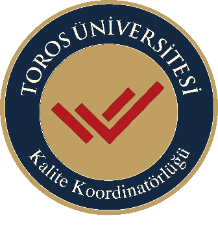 YENİ MEZUN PROGRAM DEĞERLENDİRME ANKETİ RAPORUGirişKalite koordinatörlüğü tarafından üniversitemizin eğitim-öğretim faaliyeti veren akademik birimleri çağdaş bir eğitim verilebilmesi ve eğitimin alt yapısının geliştirilmesine yönelik anket düzenlenmiştir. Anketin amacı; Eğitim-Öğretim süresince programın müfredatlarında yer alan dersler ve uygulamaların değerlendirilmesi, bundan sonraki yıllarda eğitim-öğretimin kalitesinin artırılmasıdır. Yeni mezun program değerlendirme anketinden elde edilen sonuçlar raporlanmaktadır.Bölüm/Program DeğerlendirmesiBölüm/Program:Anketin İçeriğiYeni mezun program değerlendirme anketi, genel değerlendirme ve program çıktısına ulaşma olmak üzere iki bölümden oluşmaktadır. Aşağıda ilgili bölümlerde yer alan sorular ve program çıktıları bulunmaktadır.GENEL DEĞERLENDİRMEPROGRAM ÇIKTISINA ULAŞMAAnket Sonuçları2021-2022 Eğitim-öğretim yılı sonunda yapılan ankete …… yeni mezun öğrenci katılmıştır. Anket sonuçlarına alınan sonuçlar aşağıdaki şekilde özetlenmiştir. Genel Değerlendirmede bulunan 7,8,9 numaralı sorular ile ilgili görüşler yazılmalı.İyileştirmeye açık yönler (Soru bazında değerlendiriniz, ortalama puan 3.10 altında olanlar iyileştirmeye açık yön olarak değerlendirilir)İyileştirme Eylem Planı (Odak toplantılar, değerlendirme raporu, tanımlı süreçlerde varsa değişiklikler)Fakülte/Yüksekokul Değerlendirmesiİyileştirmeye açık yönler (Soru bazında değerlendiriniz, ortalama puan 3.10 altında olanlar iyileştirmeye açık yön olarak değerlendirilir).İyileştirme Eylem Planı (Odak toplantılar, değerlendirme raporu, tanımlı süreçlerde varsa değişiklikler.1Toros Üniversitesi’nde aldığım eğitim kalitelidir. 2Alanımla ilgili bilgileri kavrama ve kullanabilme yetkinliğine sahibim.3Aldığım eğitim başlangıçtaki eğitim beklentilerimi karşıladı.4Eğer tekrar seçme şansım olsaydı yine Toros Üniversitesi’ni seçerdim5 Eğer tekrar seçme şansım olsaydı yine aynı bölümü seçerdim.6Üniversiteye yeni girecek öğrencilere Toros Üniversitesi’ni tavsiye ederim.7Toros Üniversitesinde aldığınız eğitimin en güçlü 3 yönü nedir?8Toros Üniversitesinde aldığınız eğitimin geliştirilebilecek 3 yönü nedir?9Varsa eklemek istediğiniz düşünceler ve önerilerPROGRAM ÇIKTILARI12345678Yeni Mezun Program Değerlendirme Anketi SonuçlarıYeni Mezun Program Değerlendirme Anketi SonuçlarıYeni Mezun Program Değerlendirme Anketi SonuçlarıYeni Mezun Program Değerlendirme Anketi SonuçlarıYeni Mezun Program Değerlendirme Anketi SonuçlarıYeni Mezun Program Değerlendirme Anketi SonuçlarıYeni Mezun Program Değerlendirme Anketi SonuçlarıYeni Mezun Program Değerlendirme Anketi SonuçlarıYeni Mezun Program Değerlendirme Anketi SonuçlarıYeni Mezun Program Değerlendirme Anketi SonuçlarıBölüm/ProgramMezuniyet DönemiYeni Mezun Program Değerlendirme Anketi  Soruları/Puanlar (Genel Değerlendirme)Yeni Mezun Program Değerlendirme Anketi  Soruları/Puanlar (Genel Değerlendirme)Yeni Mezun Program Değerlendirme Anketi  Soruları/Puanlar (Genel Değerlendirme)Yeni Mezun Program Değerlendirme Anketi  Soruları/Puanlar (Genel Değerlendirme)Yeni Mezun Program Değerlendirme Anketi  Soruları/Puanlar (Genel Değerlendirme)Yeni Mezun Program Değerlendirme Anketi  Soruları/Puanlar (Genel Değerlendirme)Yeni Mezun Program Değerlendirme Anketi  Soruları/Puanlar (Genel Değerlendirme)Yeni Mezun Program Değerlendirme Anketi  Soruları/Puanlar (Genel Değerlendirme)Yeni Mezun Program Değerlendirme Anketi  Soruları/Puanlar (Genel Değerlendirme)% MemnuniyetYeni Mezun Program Değerlendirme Anketi  Soruları/Puanlar (Genel Değerlendirme)Yeni Mezun Program Değerlendirme Anketi  Soruları/Puanlar (Genel Değerlendirme)Yeni Mezun Program Değerlendirme Anketi  Soruları/Puanlar (Genel Değerlendirme)Yeni Mezun Program Değerlendirme Anketi  Soruları/Puanlar (Genel Değerlendirme)Yeni Mezun Program Değerlendirme Anketi  Soruları/Puanlar (Genel Değerlendirme)Yeni Mezun Program Değerlendirme Anketi  Soruları/Puanlar (Genel Değerlendirme)Yeni Mezun Program Değerlendirme Anketi  Soruları/Puanlar (Genel Değerlendirme)Yeni Mezun Program Değerlendirme Anketi  Soruları/Puanlar (Genel Değerlendirme)Yeni Mezun Program Değerlendirme Anketi  Soruları/Puanlar (Genel Değerlendirme)% MemnuniyetSorular1. Öğrenci2. Öğrenci3.   Öğrenci4.   Öğrenci5. Öğrenci6. Öğrenci7. Öğrenci8. Öğrenci% Memnuniyet123456ORTALAMAYeni Mezun Program Değerlendirme Anketi SonuçlarıYeni Mezun Program Değerlendirme Anketi SonuçlarıYeni Mezun Program Değerlendirme Anketi SonuçlarıYeni Mezun Program Değerlendirme Anketi SonuçlarıYeni Mezun Program Değerlendirme Anketi SonuçlarıYeni Mezun Program Değerlendirme Anketi SonuçlarıYeni Mezun Program Değerlendirme Anketi SonuçlarıYeni Mezun Program Değerlendirme Anketi SonuçlarıYeni Mezun Program Değerlendirme Anketi SonuçlarıYeni Mezun Program Değerlendirme Anketi SonuçlarıBölüm/ProgramMezuniyet DönemiYeni Mezun Program Değerlendirme Anketi Soruları/Puanlar (Program Çıktıları)Yeni Mezun Program Değerlendirme Anketi Soruları/Puanlar (Program Çıktıları)Yeni Mezun Program Değerlendirme Anketi Soruları/Puanlar (Program Çıktıları)Yeni Mezun Program Değerlendirme Anketi Soruları/Puanlar (Program Çıktıları)Yeni Mezun Program Değerlendirme Anketi Soruları/Puanlar (Program Çıktıları)Yeni Mezun Program Değerlendirme Anketi Soruları/Puanlar (Program Çıktıları)Yeni Mezun Program Değerlendirme Anketi Soruları/Puanlar (Program Çıktıları)Yeni Mezun Program Değerlendirme Anketi Soruları/Puanlar (Program Çıktıları)Yeni Mezun Program Değerlendirme Anketi Soruları/Puanlar (Program Çıktıları)ORTALAMAYeni Mezun Program Değerlendirme Anketi Soruları/Puanlar (Program Çıktıları)Yeni Mezun Program Değerlendirme Anketi Soruları/Puanlar (Program Çıktıları)Yeni Mezun Program Değerlendirme Anketi Soruları/Puanlar (Program Çıktıları)Yeni Mezun Program Değerlendirme Anketi Soruları/Puanlar (Program Çıktıları)Yeni Mezun Program Değerlendirme Anketi Soruları/Puanlar (Program Çıktıları)Yeni Mezun Program Değerlendirme Anketi Soruları/Puanlar (Program Çıktıları)Yeni Mezun Program Değerlendirme Anketi Soruları/Puanlar (Program Çıktıları)Yeni Mezun Program Değerlendirme Anketi Soruları/Puanlar (Program Çıktıları)Yeni Mezun Program Değerlendirme Anketi Soruları/Puanlar (Program Çıktıları)ORTALAMAProgram Çıktıları1. Öğrenci2. Öğrenci3.   Öğrenci4.   Öğrenci5. Öğrenci6. Öğrenci7. Öğrenci8. Öğrenci12345678910ORTALAMAYeni Mezun Program DeğerlendirmeYeni Mezun Program DeğerlendirmeYeni Mezun Program DeğerlendirmeBölüm/ProgramOrtalama PuanlarOrtalama PuanlarGenel DeğerlendirmeProgram ÇıktılarıAdaletAşçılıkBilgisayar ProgramcılığıGrafik Tasarımİnşaat TeknolojileriMekatronikORTALAMA